BLOOMINGTON CITY COUNCIL MEETING 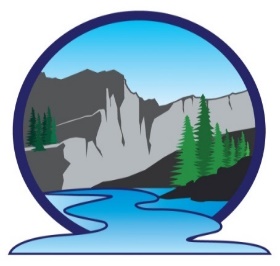 MinutesBLOOMINGTON CITY OFFICE45 N 1st WestAugust 19, 2020 Time 7:06pmAttendees: Ted McGhee, Rich Kearl, Dan Porter, Shawn Turner, Marilyn Wilkes, Christine Cooper Community Attendees (3 to 5 minutes): Roy Bunderson, Bob Searle, Alden Talbot, Doug Taylor, Stacey Bateman, Trish Carlin, Desiree Smith, Robert and Mary Allreds, Krystal HarmonInvocation: Dan PorterReview of minutes from July 15, 2020Vote Minutes: Dan Porter, Rich Kearl, Vote UnanimousReview of minutes from July 29, 2020Vote Minutes: Dan Porter, Rich Kearl, Vote UnanimousCommunity Comments (3 to 5 minutes):Alden Talbot-he was invited to the meeting (Cemetery Road) Purchased a septic system and would like to ensure that what he has done so far is correct and is following the rules. Alden received his permits and approval but not through the City of Bloomington. Shawn Turner requested his approval on the permit and the layout information on the septic system. Alden asked if the fees $29 a month water fee that he has been paying can be put toward his $2500 hookup fee. Roy Bunderson- Does Victor Reese have a building permit for the greenhouse? City will send a letter stating building permit is required and ceased and desist all work until resolved. Roy Bunderson wants to open 1st West as platted on the map. He said he would do the work at his expense. Asked if we were looking for grants for the roads. Dan Porter said that we were. Stacey Bateman asked if it was possible to put mag coating on 50 East. She was told that Rick Thomas was waiting on a good rain to do final grading of road which would need to be done before any coating applied. Dan Porter brought up that we are a small city and have a very limited budget for roads. Our budget includes street lights and snow removal as well. Desiree Smith was asking about the Noise Ordinance and asked if 7am was sufficient because she hears equipment starting before then. We then passed out DRAFT copies of the Ordinances we are currently working as per request.Doug Taylor- was informed that installation of the continuation of 1st North to the West next to Simpsons would be at the developer/owner’s expense. In addition, running water/sewer lines would be at the developer/ owner’s expenses. Engineering would have to be done on this project at the developer/owner’s expense. Any additional parties hooking onto city sewer/water lines could be required to pay a set portion of the cost incurred in running sewer/water lines.Once everything is completed, city takes over ownership and maintenance of road. Once Doug decides what he wants to do, Doug needs to bring a formal proposal to the council. Krystal Harmon from SICOG (Pocatello) Southeast Idaho Council of Governments – help in all communities. Molly Swallow is the transportation specialist and would possibly be able to assist us in grants for the roads. Krystal mentioned to call and get on the list for grants. Dan Porter will be contacting them. Krystal gave Dan contact information.It was mentioned by a community member about lowering speed limits on highway/main street (like Paris) within the City limits of Bloomington.  Krystal mentioned to call Chris Piersall at Idaho Transportation Department. Mayor:Status of Deputy: Still no status of deputy. We will continue to work on this. We would like to have someone in place for next summer. Digline- still in progressReplacement for Joe Dunford on council: Bob Searle and Trish Carlin are still interested in the position. The mayor has a few other names that he will contact. Ordinances:Short-Term Rentals (discussed at working meeting. Documentation was sent to Adam McKenzie for input)Noise and Nuisance (discussed at working meeting. Documentation was sent to Adam McKenzie for input)Recreational Vehicle (discussed at working meeting. Documentation was sent to Adam McKenzie for input)Right-of-Way Encroachment (will be discussed at working meeting on September 2, 2020)Blake Hart: sent letter to the Mayor asking about historical area in the hall. City did not agree with some of his stipulations. This will be discussed at a later date. City Clerk:Jessica Kovak from Ovid requested the hall for June 19, 2020 for a wedding. Asked the council if for weddings, they could reserve further out than in the same year. Due to Covid-19 restrictions at this time, no affirmative decision will made. Sewer:Post are in for the privacy fence. The generator will be installed in a week or so. We purchased tank from Bear Lake Propane.GIS (Mapping) training is not happening at this time due to Covid-19.Water:It was discovered 21 Pines property has an illegal 4-inch pipe running from the city line to their property. It was discussed whether to cap the line or contact the owners. Have them install a new line with a meter which would involve a water hookup fee and an additional monthly water fee. Shawn missed sampling water in July. The sampling in June and August were good, no violation was assessed. This will need to be recorded on the CCR report for next year. Roads:Statewide said they should be here mid-September to complete their obligation from 2019 and fix potholes throughout city.Liddle Paving mentioned to Dan that the City of Aberdeen received road grants. Do we need to contact to see their process?Marilyn requested separate bids for the 2 areas of damage to the roads relating to home construction so we can receive reimbursement from the home owners.  City Hall/Offices: Tim has been given the go ahead to install the windows and carpet for the offices.Treasurer: Wayne Lloyd submitted that Zane Thornock has accrued 11 hours for the tractor/mower and thought he should be paid for his hours. The council agreed and suggested $16 hour.Delinquent Accounts: Looks greatPayment of Expenses: July 2020 Shawn Turner, Dan Porter, Vote Unanimous Motion to dismiss: Dismissed at 10:15 pm Dan Porter, Rich Kearl, Vote Unanimous Next Regular City Council Meeting: September 16, 2020Working Meeting September 2, 2020